LIVELLI: 4= AVANZATO/OTTIMO, 3= INTERMEDIO/BUONO, 2= SOGLIA/SUFFICIENTE, 1= NEGATIVO/INSUFFICIENTECORRISPONDENZA LIVELLI/VOTI: livello 4= 10/9; livello 3=  8/7; livello 2= 6/5; livello 1=4/3Valutazione espressa dal tutor aziendale (scheda di valutazione del tutor aziendale): Livello complessivo raggiuntoGiudizio espresso dal tutor scolastico Giudizio espresso dai docenti delle discipline coinvolte:Eventuali considerazioni su alcuni aspetti emersi in modo particolare e degni di nota…............................................................................................................................................................................................................................................................................................................................................................................................Firma tutor scolastico                                                                                                                         Firma Coordinatore di classe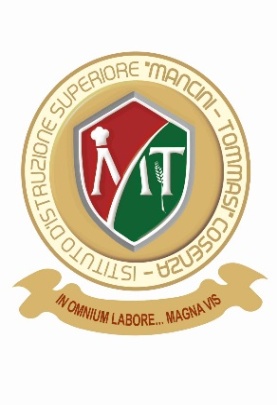 Istituto d’Istruzione Superiore
“Mancini - Tommasi”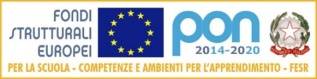 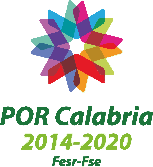 Nome e cognome studente: _____________________Classe: ____   settore: ________________                         Azienda: _________________________Titolo del percorsoNumero ore raggiunte………./ ……….12341234Puntualità e rispetto dei tempi da parte dello studenteCollaborazione e disponibilità da parte dello studenteAdeguatezza dell’esperienza per l’allievoCoerenza tra attività svolta e attività curriculareDiscipline1234Livello di apprendimento complessivo raggiunto1234